关于组织申报2018年江苏省高校优秀中青年教师和校长赴境外研修项目的通知学校各相关单位：根据江苏省教育厅《省教育厅关于选拔2018年高校优秀中青年教师和校长赴境外研修的通知》要求，结合我校实际情况，现将该项目申报的具体安排通知如下：一、研修类别、期限及资助       研修身份：访问学者       期限：一般12个月（已有半年以上留学经历人员再次派出可选择6个月），其余可为6个月；       资助额度：12个月/14万元，6个月/10万元       申报名额：6个二、申报条件1、申请人年龄一般不超过45周岁（1973年1月1日以后出生），应具有三年及以上工作经历；2、原则要求博士学位，副高以上职称可放宽至硕士；3、申请人的境外接收单位原则上应为世界排名前200强高校或世界顶级科学研究机构，研修的学科应排名世界前列。（世界200强高校以《泰晤士高等教育》公布的2017-2018年排名为参照，学科排名以2017-2018年度ESI、QS学科排名为参照，允许提供其他评价体系的排名情况）；4、申请人提供的境外邀请函应由导师本人、相关院系或研究机构出具，须明确研修起止时间及导师姓名、从事专业、职称等，原则上具有副高职称申请人的导师应具有正高职称；5、外语要求。（详见附件）6、获得过国家、省公费资助处境学习的人员，回校工作满3年后方可申请；三、申报材料      1、《2018年度江苏省高校中青年教师和校长境外研修申请表（访问学者）》（见附件）；      2、附件材料（具体要求见申报通知，A4纸双面打印，装订成一册）；      3、《2018年度江苏省高校优秀中青年教师和校长境外研修推荐人选汇总表》EXcel电子文档（见附件）；      4、本单位推荐意见1份（需所在院系领导签字盖章）；四、申报时间   请各单位按照要求统一将本单位申报材料于2018年4月9日前报送人事科。    江苏省教育厅关于选拔2018年高校优秀中青年教师和校长境外研修班的通知.pdf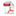 江苏省资助研修申请表.doc推荐汇总表.xls  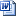 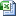 咨询电话：83792753（周二、周五），52090260（周一、周三、周四）